(Tabloda dersin kodu, adı, grup no ve Dersi veren Öğretim Elemanı ismi belirtilmelidir.)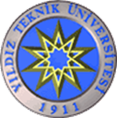 SANAT VE TASARIM FAKÜLTESİ SANAT BÖLÜMÜ / SANAT VE KÜLTÜR YÖNETİMİ HAFTALIK DERS PROGRAMI(2021-2022 Eğitim-Öğretim Yılı Güz Yarıyılı)GÜNSAAT1. YIL 1. YARIYIL2.YIL3. YARIYIL3. YIL5. YARIYIL3. YIL5. YARIYIL4. YIL7. YARIYILPAZARTESİ08.00-08.50SYP 1061Dijital Ortamda Tasarım Yöntemleri (4-0) Doç. Dr. Ertan TOYC2008SYP 2161 Kültür Yönetimi ve Etkenleri-1(3–0) Gr.1 Doç. Burak BOYRAZ B2026PAZARTESİ09.00-09.50SYP 1061Dijital Ortamda Tasarım Yöntemleri (4-0) Doç. Dr. Ertan TOYC2008SYP 2161 Kültür Yönetimi ve Etkenleri-1(3–0) Gr.1 Doç. Burak BOYRAZ B2026BSP 3352Batı Mitolojisi  (3-0)Dr.Öğr. Ü  Mehmet NUHOĞLU(Mes. Seç. 4-1)B2032BSP 3352Batı Mitolojisi  (3-0)Dr.Öğr. Ü  Mehmet NUHOĞLU(Mes. Seç. 4-1)B2032PAZARTESİ10.00-10.50SYP 1061Dijital Ortamda Tasarım Yöntemleri (4-0) Doç. Dr. Ertan TOYC2008SYP 2161 Kültür Yönetimi ve Etkenleri-1(3–0) Gr.1 Doç. Burak BOYRAZ B2026BSP 3352Batı Mitolojisi  (3-0)Dr.Öğr. Ü  Mehmet NUHOĞLU(Mes. Seç. 4-1)B2032BSP 3352Batı Mitolojisi  (3-0)Dr.Öğr. Ü  Mehmet NUHOĞLU(Mes. Seç. 4-1)B2032PAZARTESİ11.00-11.50SYP 1061Dijital Ortamda Tasarım Yöntemleri (4-0) Doç. Dr. Ertan TOYC2008SYP 1392  Sanat Pedagojisi(3-0)Doç. Dr. Kadriye TEZCAN AKMEHMETB2031BSP 3352Batı Mitolojisi  (3-0)Dr.Öğr. Ü  Mehmet NUHOĞLU(Mes. Seç. 4-1)B2032BSP 3352Batı Mitolojisi  (3-0)Dr.Öğr. Ü  Mehmet NUHOĞLU(Mes. Seç. 4-1)B2032PAZARTESİ12.00-12.50SYP 1392  Sanat Pedagojisi(3-0)Doç. Dr. Kadriye TEZCAN AKMEHMETB2031PAZARTESİ13.00-13.50SYP 1392  Sanat Pedagojisi(3-0)Doç. Dr. Kadriye TEZCAN AKMEHMETB2031SYP 3621Koleksiyon Yönetimi(Mes. Seç. 10-1)Doç. Burak BoyrazB2026PAZARTESİ14.00-14.50SYP 3621Koleksiyon Yönetimi(Mes. Seç. 10-1)Doç. Burak BoyrazB2026PAZARTESİ15.00-15.50SYP 3250Resim Atölyesi (3-0)(Mes. Seç. 4)Doç. Burak BOYRAZB2026SYP 3250Resim Atölyesi (3-0)(Mes. Seç. 4)Doç. Burak BOYRAZB2026SYP 4491Sanat Yönetiminde UygulamaGrp. 1: Prof. İ. ÖZKEÇECİGrp. 2: Doç. Dr. S. SİNANLAR USLU   Grp 4:  Doç. Dr. M. E. KAHRAMAN Grp 6: Dr. Öğr. Ü.  E. ÖNEL KURTGrp 7: Dr. Öğr. Ü.  M. NUHOĞLUGrp 8: Dr.Öğr. Ü. İ. E. GÜLAÇTIPAZARTESİ16.00-16.50SYP 3250Resim Atölyesi (3-0)(Mes. Seç. 4)Doç. Burak BOYRAZB2026SYP 3250Resim Atölyesi (3-0)(Mes. Seç. 4)Doç. Burak BOYRAZB2026SYP 4491Sanat Yönetiminde UygulamaGrp. 1: Prof. İ. ÖZKEÇECİGrp. 2: Doç. Dr. S. SİNANLAR USLU   Grp 4:  Doç. Dr. M. E. KAHRAMAN Grp 6: Dr. Öğr. Ü.  E. ÖNEL KURTGrp 7: Dr. Öğr. Ü.  M. NUHOĞLUGrp 8: Dr.Öğr. Ü. İ. E. GÜLAÇTIPAZARTESİ17.00-17.50SYP 3250Resim Atölyesi (3-0)(Mes. Seç. 4)Doç. Burak BOYRAZB2026SYP 3250Resim Atölyesi (3-0)(Mes. Seç. 4)Doç. Burak BOYRAZB2026SYP 4491Sanat Yönetiminde UygulamaGrp. 1: Prof. İ. ÖZKEÇECİGrp. 2: Doç. Dr. S. SİNANLAR USLU   Grp 4:  Doç. Dr. M. E. KAHRAMAN Grp 6: Dr. Öğr. Ü.  E. ÖNEL KURTGrp 7: Dr. Öğr. Ü.  M. NUHOĞLUGrp 8: Dr.Öğr. Ü. İ. E. GÜLAÇTIPAZARTESİ18.00-18.50SYP 4491Sanat Yönetiminde UygulamaGrp. 1: Prof. İ. ÖZKEÇECİGrp. 2: Doç. Dr. S. SİNANLAR USLU   Grp 4:  Doç. Dr. M. E. KAHRAMAN Grp 6: Dr. Öğr. Ü.  E. ÖNEL KURTGrp 7: Dr. Öğr. Ü.  M. NUHOĞLUGrp 8: Dr.Öğr. Ü. İ. E. GÜLAÇTIPAZARTESİ19.00-19.50SYP 4491Sanat Yönetiminde UygulamaGrp. 1: Prof. İ. ÖZKEÇECİGrp. 2: Doç. Dr. S. SİNANLAR USLU   Grp 4:  Doç. Dr. M. E. KAHRAMAN Grp 6: Dr. Öğr. Ü.  E. ÖNEL KURTGrp 7: Dr. Öğr. Ü.  M. NUHOĞLUGrp 8: Dr.Öğr. Ü. İ. E. GÜLAÇTISALI08.00-08.50SYP 2380Perspektif 1Doç. Burak BOYRAZ(2-0) (Seçmeli-1)B2026SALI09.00-09.50SYP 2380Perspektif 1Doç. Burak BOYRAZ(2-0) (Seçmeli-1)B2026SALI10.00-10.50SYP 4474Türk Tezhip Sanatı(3-0)Prof. İlhan ÖZKEÇECİ
(Mes. Seç. 6-1)B2031SYP 4474Türk Tezhip Sanatı(3-0)Prof. İlhan ÖZKEÇECİ
(Mes. Seç. 6-1)B2031SYP 4421Sanatta Sponsorluk (3-0)Öğr. Gör. Soyhan BaltacıB2024SALI11.00-11.50SYP 2151 Sanat Kurumlarının Gelişim Süreci (2-0) Gr.1 Doç. Dr. Seza SİNANLAR USLU B2026SYP 4474Türk Tezhip Sanatı(3-0)Prof. İlhan ÖZKEÇECİ
(Mes. Seç. 6-1)B2031SYP 4474Türk Tezhip Sanatı(3-0)Prof. İlhan ÖZKEÇECİ
(Mes. Seç. 6-1)B2031SYP 4421Sanatta Sponsorluk (3-0)Öğr. Gör. Soyhan BaltacıB2024SALI12.00-12.50SYP 2151 Sanat Kurumlarının Gelişim Süreci (2-0) Gr.1 Doç. Dr. Seza SİNANLAR USLU B2026SYP 4474Türk Tezhip Sanatı(3-0)Prof. İlhan ÖZKEÇECİ
(Mes. Seç. 6-1)B2031SYP 4474Türk Tezhip Sanatı(3-0)Prof. İlhan ÖZKEÇECİ
(Mes. Seç. 6-1)B2031SYP 4421Sanatta Sponsorluk (3-0)Öğr. Gör. Soyhan BaltacıB2024SALI13.00-13.50MDB 1051İNGİLİZCE -1  (3-0)Grup2-3-4Yabancı D..YüksekokuluSYP 3680 Yeni Medya Sanatı ve Kökenleri Seçmeli 3-1(2+0)Öğr. Gör. Soyhan BaltacıB2024SYP 3680 Yeni Medya Sanatı ve Kökenleri Seçmeli 3-1(2+0)Öğr. Gör. Soyhan BaltacıB2024SYP 4491Sanat Yönetiminde UygulamaGrp 3: Doç. Dr. K.TEZCAN AKMEHMET SALI14.00-14.50MDB 1051İNGİLİZCE -1  (3-0)Grup2-3-4Yabancı D..YüksekokuluSYP 3680 Yeni Medya Sanatı ve Kökenleri Seçmeli 3-1(2+0)Öğr. Gör. Soyhan BaltacıB2024SYP 3680 Yeni Medya Sanatı ve Kökenleri Seçmeli 3-1(2+0)Öğr. Gör. Soyhan BaltacıB2024SYP 4491Sanat Yönetiminde UygulamaGrp 3: Doç. Dr. K.TEZCAN AKMEHMET SALI15.00-15.50MDB 1051İNGİLİZCE -1  (3-0)Grup2-3-4Yabancı D..YüksekokuluSYP 2140Gösteri ve Sergileme Teknikleri 1Mesleki Seçimlik 1-1(3+0)Öğr. Gör. Soyhan Baltacı B2024Tv Program TürleriMes. Seç. 6  (3-0)Öğr. Gör. Dr. Erkan ÇiçekB2020Tv Program TürleriMes. Seç. 6  (3-0)Öğr. Gör. Dr. Erkan ÇiçekB2020SYP 4491Sanat Yönetiminde UygulamaGrp 3: Doç. Dr. K.TEZCAN AKMEHMET SALI16.00-16.50SYP 2111İşletmeye Giriş(2-0) Gr.1Doç. Dr. Ebru  ENGİNKAYAİİBF FAKÜLTESİ / DAVUTPAŞA KAMPÜSÜİİBF Z-07SYP 2140Gösteri ve Sergileme Teknikleri 1Mesleki Seçimlik 1-1(3+0)Öğr. Gör. Soyhan Baltacı B2024Tv Program TürleriMes. Seç. 6  (3-0)Öğr. Gör. Dr. Erkan ÇiçekB2020Tv Program TürleriMes. Seç. 6  (3-0)Öğr. Gör. Dr. Erkan ÇiçekB2020SYP 4491Sanat Yönetiminde UygulamaGrp 5: Doç. B. BOYRAZ Grp 7: Dr. Öğr. Ü.  M. NUHOĞLUSALI17.00-17.50SYP 2111İşletmeye Giriş(2-0) Gr.1Doç. Dr. Ebru  ENGİNKAYAİİBF FAKÜLTESİ / DAVUTPAŞA KAMPÜSÜİİBF Z-07SYP 2140Gösteri ve Sergileme Teknikleri 1Mesleki Seçimlik 1-1(3+0)Öğr. Gör. Soyhan Baltacı B2024Tv Program TürleriMes. Seç. 6  (3-0)Öğr. Gör. Dr. Erkan ÇiçekB2020Tv Program TürleriMes. Seç. 6  (3-0)Öğr. Gör. Dr. Erkan ÇiçekB2020SYP 4491Sanat Yönetiminde UygulamaGrp 5: Doç. B. BOYRAZ Grp 7: Dr. Öğr. Ü.  M. NUHOĞLUSALI18.00-18.50SYP 4491Sanat Yönetiminde UygulamaGrp 5: Doç. B. BOYRAZ Grp 7: Dr. Öğr. Ü.  M. NUHOĞLUSALI19.00-19.50SYP 4491Sanat Yönetiminde UygulamaGrp 5: Doç. B. BOYRAZ Grp 7: Dr. Öğr. Ü.  M. NUHOĞLUÇARŞAMBA08.00-08.50ÇARŞAMBA09.00-09.50SYP 1041 Sanat Tarihine Giriş(2-0) Gr.1Dr. Öğr. Ü. Emine ÖNEL KURTB2029SYP 2171Türk. Sanatı 1  (2-0) Gr.1Dr. Öğr. Ü. Mehmet NUHOĞLUB2031SYP 3211Atölye 1(3-4)Doç. Dr. Mehmet Emin KAHRAMANB-2033SYP 3211Atölye 1(3-4)Doç. Dr. Mehmet Emin KAHRAMANB-2033ÇARŞAMBA10.00-10.50SYP 1041 Sanat Tarihine Giriş(2-0) Gr.1Dr. Öğr. Ü. Emine ÖNEL KURTB2029SYP 2171Türk. Sanatı 1  (2-0) Gr.1Dr. Öğr. Ü. Mehmet NUHOĞLUB2031SYP 3211Atölye 1(3-4)Doç. Dr. Mehmet Emin KAHRAMANB-2033SYP 3211Atölye 1(3-4)Doç. Dr. Mehmet Emin KAHRAMANB-2033SYP 4521Müze İletişimi(Mes. Seç. 12)  (3-0)Doç. Dr. Kadriye TEZCAN AKMEHMETB2012ÇARŞAMBA11.00-11.50TDB 1031 TÜRKÇE 1Grup42-43-44 Öğr. Gör. B-2029SYP 2561Sanat ve Eleştiri (2-0)Doç. Dr. Seza SİNANLAR USLUSYP 3211Atölye 1(3-4)Doç. Dr. Mehmet Emin KAHRAMANB-2033SYP 3211Atölye 1(3-4)Doç. Dr. Mehmet Emin KAHRAMANB-2033SYP 4521Müze İletişimi(Mes. Seç. 12)  (3-0)Doç. Dr. Kadriye TEZCAN AKMEHMETB2012ÇARŞAMBA12.00-12.50TDB 1031 TÜRKÇE 1Grup42-43-44 Öğr. Gör. B-2029SYP 2561Sanat ve Eleştiri (2-0)Doç. Dr. Seza SİNANLAR USLUSYP 3211Atölye 1(3-4)Doç. Dr. Mehmet Emin KAHRAMANB-2033SYP 3211Atölye 1(3-4)Doç. Dr. Mehmet Emin KAHRAMANB-2033SYP 4521Müze İletişimi(Mes. Seç. 12)  (3-0)Doç. Dr. Kadriye TEZCAN AKMEHMETB2012ÇARŞAMBA13.00-13.50SYP 1021Uygarlık Tarihi(2-0) Gr.1Dr. Öğr. Ü.  Mehmet NUHOĞLUB2031SYP 3211Atölye 1(3-4)Doç. Dr. Mehmet Emin KAHRAMANB-2033SYP 3211Atölye 1(3-4)Doç. Dr. Mehmet Emin KAHRAMANB-2033FVP 4411Foto- Grafik Tasarım (3-0)Dr. Öğr. Üyesi İsmail Erim GÜLAÇTIB2026ÇARŞAMBA14.00-14.50SYP 1021Uygarlık Tarihi(2-0) Gr.1Dr. Öğr. Ü.  Mehmet NUHOĞLUB2031SYP 3211Atölye 1(3-4)Doç. Dr. Mehmet Emin KAHRAMANB-2033SYP 3211Atölye 1(3-4)Doç. Dr. Mehmet Emin KAHRAMANB-2033FVP 4411Foto- Grafik Tasarım (3-0)Dr. Öğr. Üyesi İsmail Erim GÜLAÇTIB2026ÇARŞAMBA15.00-15.50SYP 3211Atölye 1(3-4)Doç. Dr. Mehmet Emin KAHRAMANB-2033SYP 3211Atölye 1(3-4)Doç. Dr. Mehmet Emin KAHRAMANB-2033FVP 4411Foto- Grafik Tasarım (3-0)Dr. Öğr. Üyesi İsmail Erim GÜLAÇTIB2026ÇARŞAMBA16.00-16.50FVP 2440Fotoğraf ve Sanat(Mes. Seç. 5)(3-0)Dr. Öğr. Üyesi İsmail Erim GÜLAÇTIB2026BSP 2441Modern Sanat Manifestoları(Mes. Seç. 4)  (3-0)Dr. Öğr. Üyesi Mehmet Şah MaltaşB1024 SYP 4411Dekor Ve Kostüm Tasarımı 1 (3-0)Doç. Dr. Mehmet Emin KAHRAMANB2033ÇARŞAMBA17.00-17.50FVP 2440Fotoğraf ve Sanat(Mes. Seç. 5)(3-0)Dr. Öğr. Üyesi İsmail Erim GÜLAÇTIB2026BSP 2441Modern Sanat Manifestoları(Mes. Seç. 4)  (3-0)Dr. Öğr. Üyesi Mehmet Şah MaltaşB1024 SYP 4411Dekor Ve Kostüm Tasarımı 1 (3-0)Doç. Dr. Mehmet Emin KAHRAMANB2033ÇARŞAMBA18.00-18.50FVP 2440Fotoğraf ve Sanat(Mes. Seç. 5)(3-0)Dr. Öğr. Üyesi İsmail Erim GÜLAÇTIB2026BSP 2441Modern Sanat Manifestoları(Mes. Seç. 4)  (3-0)Dr. Öğr. Üyesi Mehmet Şah MaltaşB1024 SYP 4411Dekor Ve Kostüm Tasarımı 1 (3-0)Doç. Dr. Mehmet Emin KAHRAMANB2033ÇARŞAMBA19.00-19.50FVP 2440Fotoğraf ve Sanat(Mes. Seç. 5)(3-0)Dr. Öğr. Üyesi İsmail Erim GÜLAÇTIB2026BSP 2441Modern Sanat Manifestoları(Mes. Seç. 4)  (3-0)Dr. Öğr. Üyesi Mehmet Şah MaltaşB1024 PERŞEMBE08.00-08.50SYP 4341Portfolyo Tasarımı (3-0)Öğr. Gör. Fulya TOYB2026PERŞEMBE09.00-09.50BSP 1101 Temel Tasarım 1Grup 2BSP 1101 (2-4) Gr.2Doç. Dr. Mehmet Emin KAHRAMANB-2032-B-2033SYP 3221Bat. Dön. Gün. Türk San(2-0) Gr.1Dr. Öğr. Ü. Mehmet NUHOĞLUB2032SYP 3221Bat. Dön. Gün. Türk San(2-0) Gr.1Dr. Öğr. Ü. Mehmet NUHOĞLUB2032SYP 4341Portfolyo Tasarımı (3-0)Öğr. Gör. Fulya TOYB2026PERŞEMBE10.00-10.50BSP 1101 Temel Tasarım 1Grup 2BSP 1101 (2-4) Gr.2Doç. Dr. Mehmet Emin KAHRAMANB-2032-B-2033SYP 3221Bat. Dön. Gün. Türk San(2-0) Gr.1Dr. Öğr. Ü. Mehmet NUHOĞLUB2032SYP 3221Bat. Dön. Gün. Türk San(2-0) Gr.1Dr. Öğr. Ü. Mehmet NUHOĞLUB2032SYP 4341Portfolyo Tasarımı (3-0)Öğr. Gör. Fulya TOYB2026PERŞEMBE11.00-11.50BSP 1101 Temel Tasarım 1Grup 2BSP 1101 (2-4) Gr.2Doç. Dr. Mehmet Emin KAHRAMANB-2032-B-2033SYP 1432Reklam Ajanslarında Sanat Yönetimi (3-0)Öğr. Gör. Fulya TOYB2026SYP 3241Halkla İlişkiler (3-0)Öğr. Gör. Dr. Adem ALTAYB1025SYP 3241Halkla İlişkiler (3-0)Öğr. Gör. Dr. Adem ALTAYB1025ATA1031 ATATÜRK İLKELERİ ve İNKILAP TARİHİ  1 Grup 21PERŞEMBE12.00-12.50BSP 1101 Temel Tasarım 1Grup 2BSP 1101 (2-4) Gr.2Doç. Dr. Mehmet Emin KAHRAMANB-2032-B-2033SYP 1432Reklam Ajanslarında Sanat Yönetimi (3-0)Öğr. Gör. Fulya TOYB2026SYP 3241Halkla İlişkiler (3-0)Öğr. Gör. Dr. Adem ALTAYB1025SYP 3241Halkla İlişkiler (3-0)Öğr. Gör. Dr. Adem ALTAYB1025ATA1031 ATATÜRK İLKELERİ ve İNKILAP TARİHİ  1 Grup 21PERŞEMBE13.00-13.50BSP 1101 Temel Tasarım 1Grup 2BSP 1101 (2-4) Gr.2Doç. Dr. Mehmet Emin KAHRAMANB-2032-B-2033SYP 1432Reklam Ajanslarında Sanat Yönetimi (3-0)Öğr. Gör. Fulya TOYB2026SYP 3241Halkla İlişkiler (3-0)Öğr. Gör. Dr. Adem ALTAYB1025SYP 3241Halkla İlişkiler (3-0)Öğr. Gör. Dr. Adem ALTAYB1025SYP 4200Sanat ve YemekDr. Öğr. Ü. Emine ONEL KURTB-2012 (3-0)(Mes. Seç. 11)PERŞEMBE14.00-14.50BSP 1101 Temel Tasarım 1Grup 2BSP 1101 (2-4) Gr.2Doç. Dr. Mehmet Emin KAHRAMANB-2032-B-2033SYP4541 Organizasyon Yönetimi IÖğr. Gör. Fulya TOYB2026SYP4541 Organizasyon Yönetimi IÖğr. Gör. Fulya TOYB2026SYP 4200Sanat ve YemekDr. Öğr. Ü. Emine ONEL KURTB-2012 (3-0)(Mes. Seç. 11)PERŞEMBE15.00-15.50SYP 1071Sanat Yönetimi 1(3-0) Doç. Dr. Mehmet Emin KAHRAMANB-2033SYP 2480İletişim ve İkna (2-0)Seçmeli 1Öğr. Gör. Dr. Adem ALTAYB1025SYP4541 Organizasyon Yönetimi IÖğr. Gör. Fulya TOYB2026SYP4541 Organizasyon Yönetimi IÖğr. Gör. Fulya TOYB2026SYP 4200Sanat ve YemekDr. Öğr. Ü. Emine ONEL KURTB-2012 (3-0)(Mes. Seç. 11)PERŞEMBE16.00-16.50SYP 1071Sanat Yönetimi 1(3-0) Doç. Dr. Mehmet Emin KAHRAMANB-2033SYP 2480İletişim ve İkna (2-0)Seçmeli 1Öğr. Gör. Dr. Adem ALTAYB1025SYP4541 Organizasyon Yönetimi IÖğr. Gör. Fulya TOYB2026SYP4541 Organizasyon Yönetimi IÖğr. Gör. Fulya TOYB2026PERŞEMBE17.00-17.50SYP 1071Sanat Yönetimi 1(3-0) Doç. Dr. Mehmet Emin KAHRAMANB-2033SYP3341Sinemada Sanat Yönetimi(Mes. Seç. 5)  (3-0)Öğr. Gör. Dr. Erkan ÇiçekB2020SYP3341Sinemada Sanat Yönetimi(Mes. Seç. 5)  (3-0)Öğr. Gör. Dr. Erkan ÇiçekB2020PERŞEMBE18.00-18.50SYP3341Sinemada Sanat Yönetimi(Mes. Seç. 5)  (3-0)Öğr. Gör. Dr. Erkan ÇiçekB2020SYP3341Sinemada Sanat Yönetimi(Mes. Seç. 5)  (3-0)Öğr. Gör. Dr. Erkan ÇiçekB2020PERŞEMBE19.00-19.50SYP3341Sinemada Sanat Yönetimi(Mes. Seç. 5)  (3-0)Öğr. Gör. Dr. Erkan ÇiçekB2020SYP3341Sinemada Sanat Yönetimi(Mes. Seç. 5)  (3-0)Öğr. Gör. Dr. Erkan ÇiçekB2020CUMA08.00-08.50SYP 4491Sanat Yönetiminde UygulamaGrp. 1: Prof. İ. ÖZKEÇECİGrp. 2: Doç. Dr. S. SİNANLAR USLU   Grp 3: Doç. Dr. K.TEZCAN AKMEHMET Grp 4:  Doç. Dr. M. E. KAHRAMAN Grp 5: Doç. B. BOYRAZGrp 6: Dr. Öğr. Ü.  E. ÖNEL KURTGrp 7: Dr. Öğr. Ü.  M. NUHOĞLUGrp 8: Dr.Öğr. Ü. İ. E. GÜLAÇTICUMA09.00-09.50MDB2051İNGİLİZCE OKUMA VE KONUŞMAGrupYabancı D..YüksekokuluBSP 2541Sanat Terminolojisi(Seçmeli-3-2) (2-0)Dr. Öğr. Üyesi Mehmet Şah MaltaşB1025BSP 2541Sanat Terminolojisi(Seçmeli-3-2) (2-0)Dr. Öğr. Üyesi Mehmet Şah MaltaşB1025SYP 4491Sanat Yönetiminde UygulamaGrp. 1: Prof. İ. ÖZKEÇECİGrp. 2: Doç. Dr. S. SİNANLAR USLU   Grp 3: Doç. Dr. K.TEZCAN AKMEHMET Grp 4:  Doç. Dr. M. E. KAHRAMAN Grp 5: Doç. B. BOYRAZGrp 6: Dr. Öğr. Ü.  E. ÖNEL KURTGrp 7: Dr. Öğr. Ü.  M. NUHOĞLUGrp 8: Dr.Öğr. Ü. İ. E. GÜLAÇTICUMA10.00-10.50MDB2051İNGİLİZCE OKUMA VE KONUŞMAGrupYabancı D..YüksekokuluBSP 2541Sanat Terminolojisi(Seçmeli-3-2) (2-0)Dr. Öğr. Üyesi Mehmet Şah MaltaşB1025BSP 2541Sanat Terminolojisi(Seçmeli-3-2) (2-0)Dr. Öğr. Üyesi Mehmet Şah MaltaşB1025SYP 4491Sanat Yönetiminde UygulamaGrp. 1: Prof. İ. ÖZKEÇECİGrp. 2: Doç. Dr. S. SİNANLAR USLU   Grp 3: Doç. Dr. K.TEZCAN AKMEHMET Grp 4:  Doç. Dr. M. E. KAHRAMAN Grp 5: Doç. B. BOYRAZGrp 6: Dr. Öğr. Ü.  E. ÖNEL KURTGrp 7: Dr. Öğr. Ü.  M. NUHOĞLUGrp 8: Dr.Öğr. Ü. İ. E. GÜLAÇTICUMA11.00-11.50MDB2051İNGİLİZCE OKUMA VE KONUŞMA   Grup Yabancı D..YüksekokuluSYP 4491Sanat Yönetiminde UygulamaGrp. 1: Prof. İ. ÖZKEÇECİGrp. 2: Doç. Dr. S. SİNANLAR USLU   Grp 3: Doç. Dr. K.TEZCAN AKMEHMET Grp 4:  Doç. Dr. M. E. KAHRAMAN Grp 5: Doç. B. BOYRAZGrp 6: Dr. Öğr. Ü.  E. ÖNEL KURTGrp 7: Dr. Öğr. Ü.  M. NUHOĞLUGrp 8: Dr.Öğr. Ü. İ. E. GÜLAÇTICUMA12.00-12.50MDB2051İNGİLİZCE OKUMA VE KONUŞMA   Grup Yabancı D..YüksekokuluSYP 4491Sanat Yönetiminde UygulamaGrp. 1: Prof. İ. ÖZKEÇECİGrp. 2: Doç. Dr. S. SİNANLAR USLU   Grp 3: Doç. Dr. K.TEZCAN AKMEHMET Grp 4:  Doç. Dr. M. E. KAHRAMAN Grp 5: Doç. B. BOYRAZGrp 6: Dr. Öğr. Ü.  E. ÖNEL KURTGrp 7: Dr. Öğr. Ü.  M. NUHOĞLUGrp 8: Dr.Öğr. Ü. İ. E. GÜLAÇTICUMA13.00-13.50SYP 4491Sanat Yönetiminde UygulamaGrp. 1: Prof. İ. ÖZKEÇECİGrp. 2: Doç. Dr. S. SİNANLAR USLU   Grp 3: Doç. Dr. K.TEZCAN AKMEHMET Grp 4:  Doç. Dr. M. E. KAHRAMAN Grp 5: Doç. B. BOYRAZGrp 6: Dr. Öğr. Ü.  E. ÖNEL KURTGrp 7: Dr. Öğr. Ü.  M. NUHOĞLUGrp 8: Dr.Öğr. Ü. İ. E. GÜLAÇTICUMA14.00-14.50SYP 1092Bilgi YönetimiSYP1092 (2-0)Öğr. Gör. Dr. Adem ALTAYB2032BSP 2161Desen I Gr1  (2-4)Doç. Burak BOYRAZB2031SYP 4491Sanat Yönetiminde UygulamaGrp. 1: Prof. İ. ÖZKEÇECİGrp. 2: Doç. Dr. S. SİNANLAR USLU   Grp 3: Doç. Dr. K.TEZCAN AKMEHMET Grp 4:  Doç. Dr. M. E. KAHRAMAN Grp 5: Doç. B. BOYRAZGrp 6: Dr. Öğr. Ü.  E. ÖNEL KURTGrp 7: Dr. Öğr. Ü.  M. NUHOĞLUGrp 8: Dr.Öğr. Ü. İ. E. GÜLAÇTICUMA15.00-15.50SYP 1092Bilgi YönetimiSYP1092 (2-0)Öğr. Gör. Dr. Adem ALTAYB2032BSP 2161Desen I Gr1  (2-4)Doç. Burak BOYRAZB2031SYP 4491Sanat Yönetiminde UygulamaGrp. 1: Prof. İ. ÖZKEÇECİGrp. 2: Doç. Dr. S. SİNANLAR USLU   Grp 3: Doç. Dr. K.TEZCAN AKMEHMET Grp 4:  Doç. Dr. M. E. KAHRAMAN Grp 5: Doç. B. BOYRAZGrp 6: Dr. Öğr. Ü.  E. ÖNEL KURTGrp 7: Dr. Öğr. Ü.  M. NUHOĞLUGrp 8: Dr.Öğr. Ü. İ. E. GÜLAÇTICUMA16.00-16.50BSP 2161Desen I Gr1  (2-4)Doç. Burak BOYRAZB2031SYP 4491Sanat Yönetiminde UygulamaGrp. 1: Prof. İ. ÖZKEÇECİGrp. 2: Doç. Dr. S. SİNANLAR USLU   Grp 3: Doç. Dr. K.TEZCAN AKMEHMET Grp 4:  Doç. Dr. M. E. KAHRAMAN Grp 5: Doç. B. BOYRAZGrp 6: Dr. Öğr. Ü.  E. ÖNEL KURTGrp 7: Dr. Öğr. Ü.  M. NUHOĞLUGrp 8: Dr.Öğr. Ü. İ. E. GÜLAÇTICUMA17.00-17.50BSP 2161Desen I Gr1  (2-4)Doç. Burak BOYRAZB2031SYP 4491Sanat Yönetiminde UygulamaGrp. 1: Prof. İ. ÖZKEÇECİGrp. 2: Doç. Dr. S. SİNANLAR USLU   Grp 3: Doç. Dr. K.TEZCAN AKMEHMET Grp 4:  Doç. Dr. M. E. KAHRAMAN Grp 5: Doç. B. BOYRAZGrp 6: Dr. Öğr. Ü.  E. ÖNEL KURTGrp 7: Dr. Öğr. Ü.  M. NUHOĞLUGrp 8: Dr.Öğr. Ü. İ. E. GÜLAÇTICUMA18.00-18.50BSP 2161Desen I Gr1  (2-4)Doç. Burak BOYRAZB2031SYP 4491Sanat Yönetiminde UygulamaGrp. 1: Prof. İ. ÖZKEÇECİGrp. 2: Doç. Dr. S. SİNANLAR USLU   Grp 3: Doç. Dr. K.TEZCAN AKMEHMET Grp 4:  Doç. Dr. M. E. KAHRAMAN Grp 5: Doç. B. BOYRAZGrp 6: Dr. Öğr. Ü.  E. ÖNEL KURTGrp 7: Dr. Öğr. Ü.  M. NUHOĞLUGrp 8: Dr.Öğr. Ü. İ. E. GÜLAÇTICUMARTESİ08.00-08.50SYP 4000 Bitirme Çalışması Grp 1: Doç. Dr. K.TEZCAN AKMEHMETGrp. 2: Doç. Dr. S. SİNANLAR USLU   Grp 3:  Doç. B. BOYRAZCUMARTESİ09.00-09.50SYP 4000 Bitirme Çalışması Grp 1: Doç. Dr. K.TEZCAN AKMEHMETGrp. 2: Doç. Dr. S. SİNANLAR USLU   Grp 3:  Doç. B. BOYRAZCUMARTESİ10.00-10.50SYP 4000 Bitirme Çalışması Grp 1: Doç. Dr. K.TEZCAN AKMEHMETGrp. 2: Doç. Dr. S. SİNANLAR USLU   Grp 3:  Doç. B. BOYRAZCUMARTESİ11.00-11.50SYP 4000 Bitirme Çalışması Grp 1: Doç. Dr. K.TEZCAN AKMEHMETGrp. 2: Doç. Dr. S. SİNANLAR USLU   Grp 3:  Doç. B. BOYRAZCUMARTESİ12.00-12.50SYP 4000 Bitirme Çalışması Grp 1: Doç. Dr. K.TEZCAN AKMEHMETGrp. 2: Doç. Dr. S. SİNANLAR USLU   Grp 3:  Doç. B. BOYRAZCUMARTESİ13.00-13.50SYP 4000 Bitirme Çalışması Grp 1: Doç. Dr. K.TEZCAN AKMEHMETGrp. 2: Doç. Dr. S. SİNANLAR USLU   Grp 3:  Doç. B. BOYRAZCUMARTESİ14.00-14.50SYP 4000 Bitirme Çalışması Grp 1: Doç. Dr. K.TEZCAN AKMEHMETGrp. 2: Doç. Dr. S. SİNANLAR USLU   Grp 3:  Doç. B. BOYRAZCUMARTESİ15.00-15.50SYP 4000 Bitirme Çalışması Grp 1: Doç. Dr. K.TEZCAN AKMEHMETGrp. 2: Doç. Dr. S. SİNANLAR USLU   Grp 3:  Doç. B. BOYRAZCUMARTESİ16.00-16.50SYP 4000 Bitirme Çalışması Grp 1: Doç. Dr. K.TEZCAN AKMEHMETGrp. 2: Doç. Dr. S. SİNANLAR USLU   Grp 3:  Doç. B. BOYRAZCUMARTESİ17.00-17.50SYP 4000 Bitirme Çalışması Grp 1: Doç. Dr. K.TEZCAN AKMEHMETGrp. 2: Doç. Dr. S. SİNANLAR USLU   Grp 3:  Doç. B. BOYRAZ